МБОУ МАРГАРИТОВСКАЯ СОШ ФОТООТЧЕТ КЛАССНЫЙ ЧАС «ДЕНЬ ГЕРОЕВ ОТЕЧЕСТВА»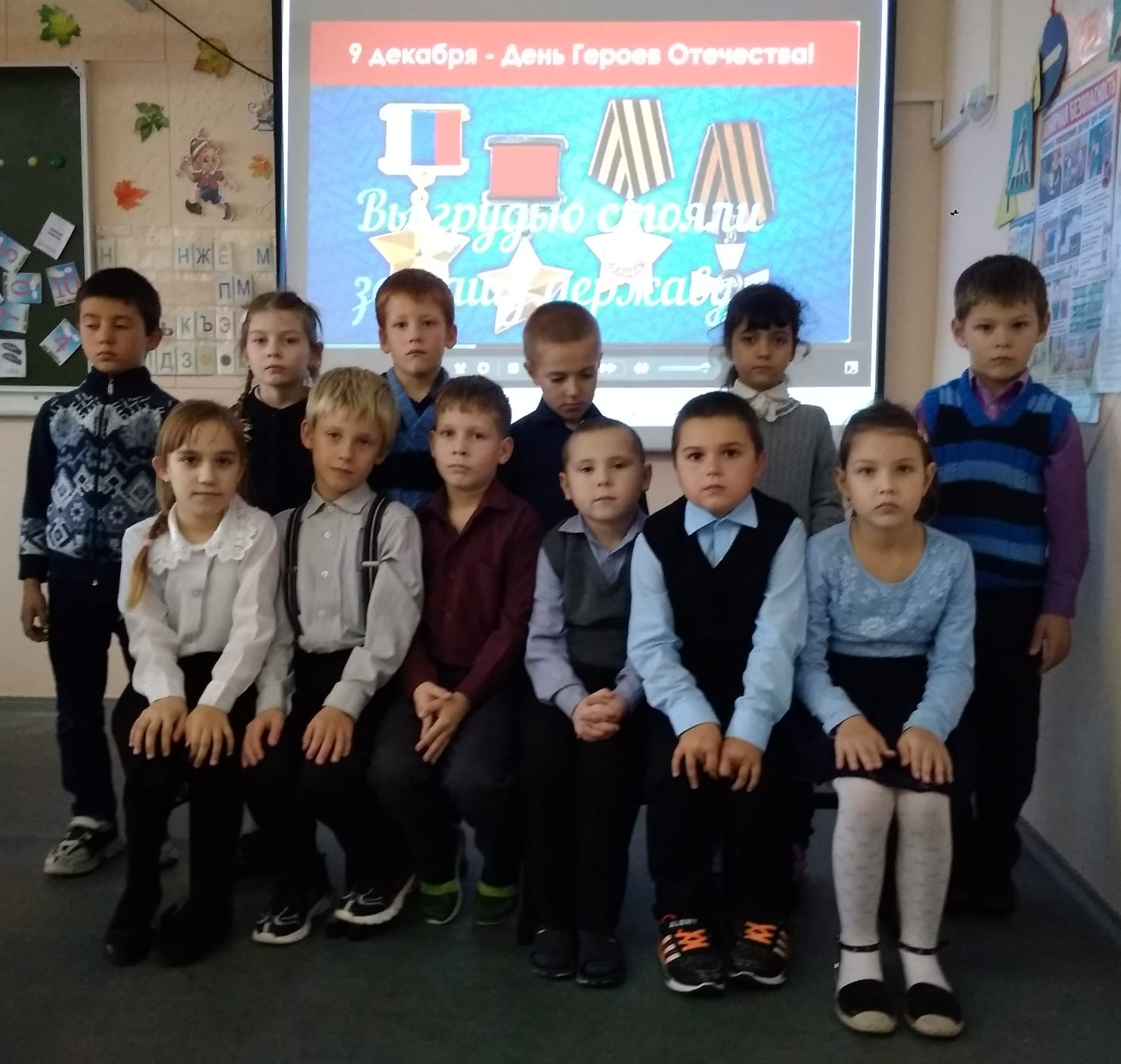 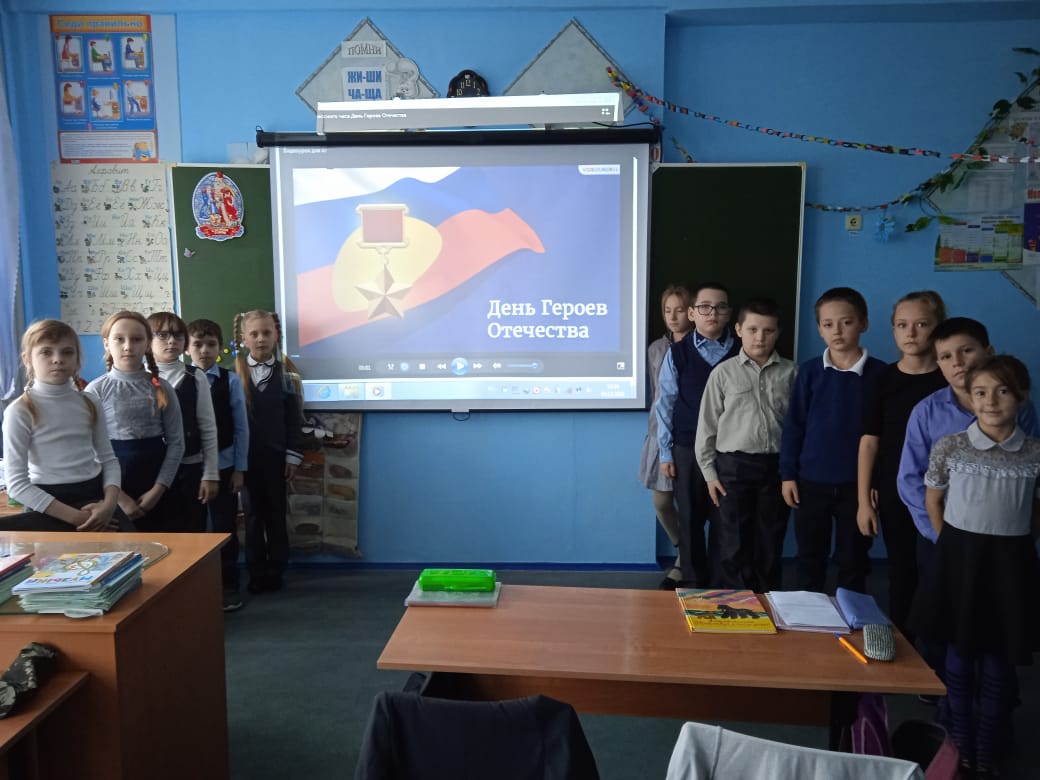 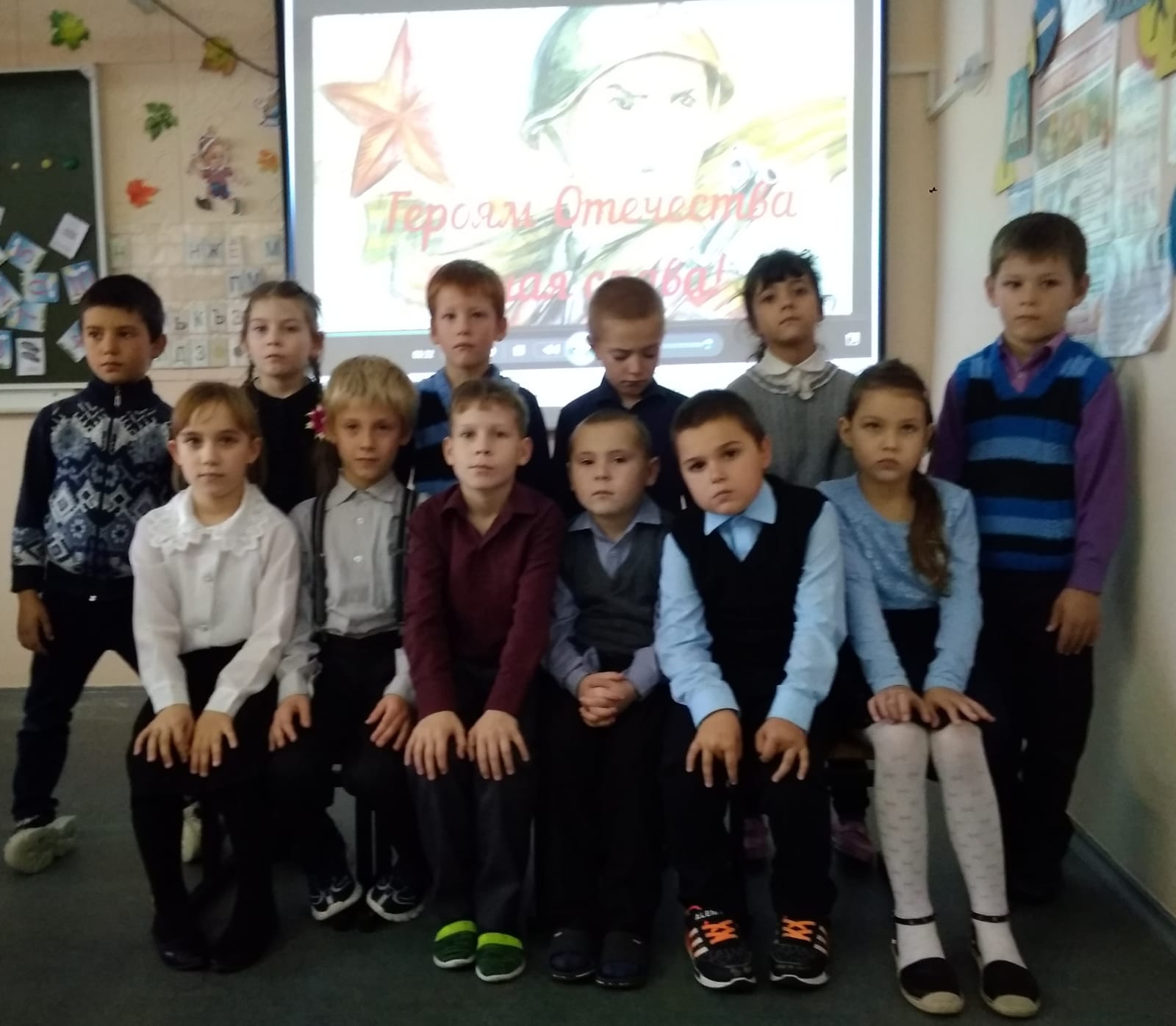 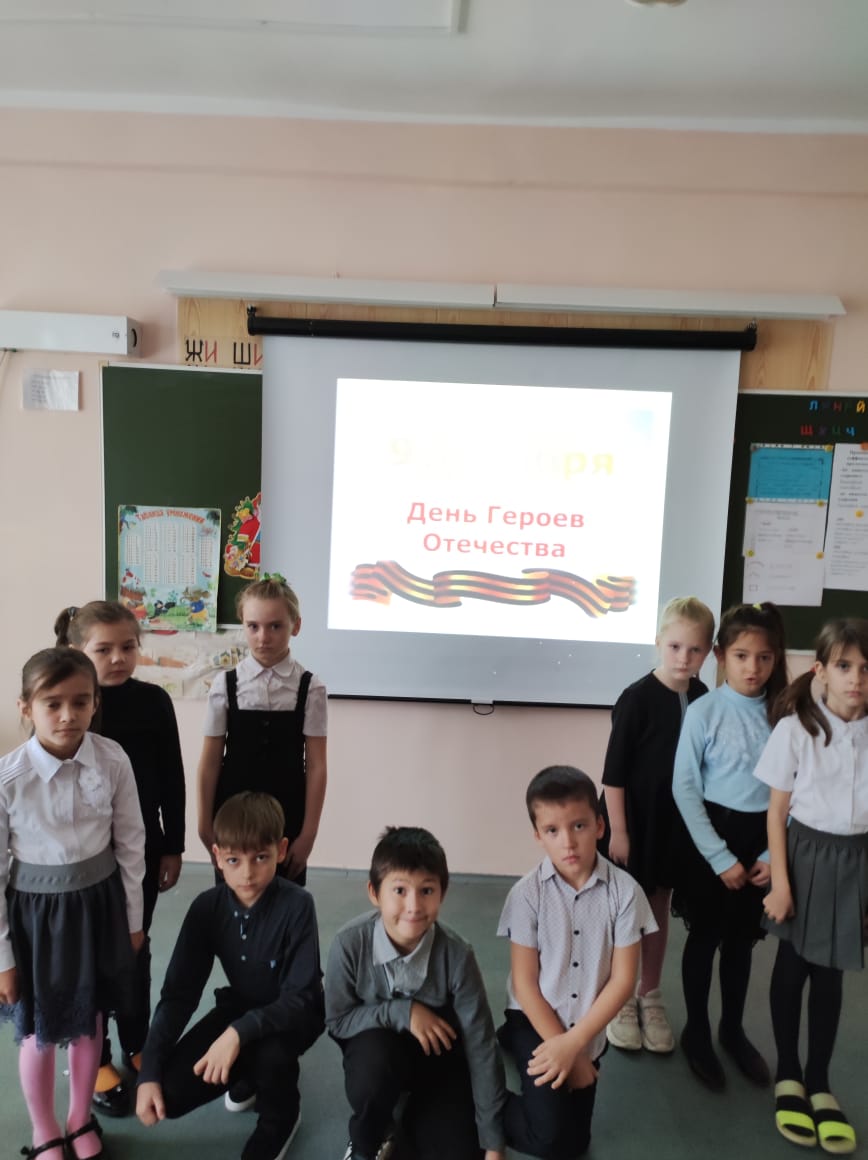 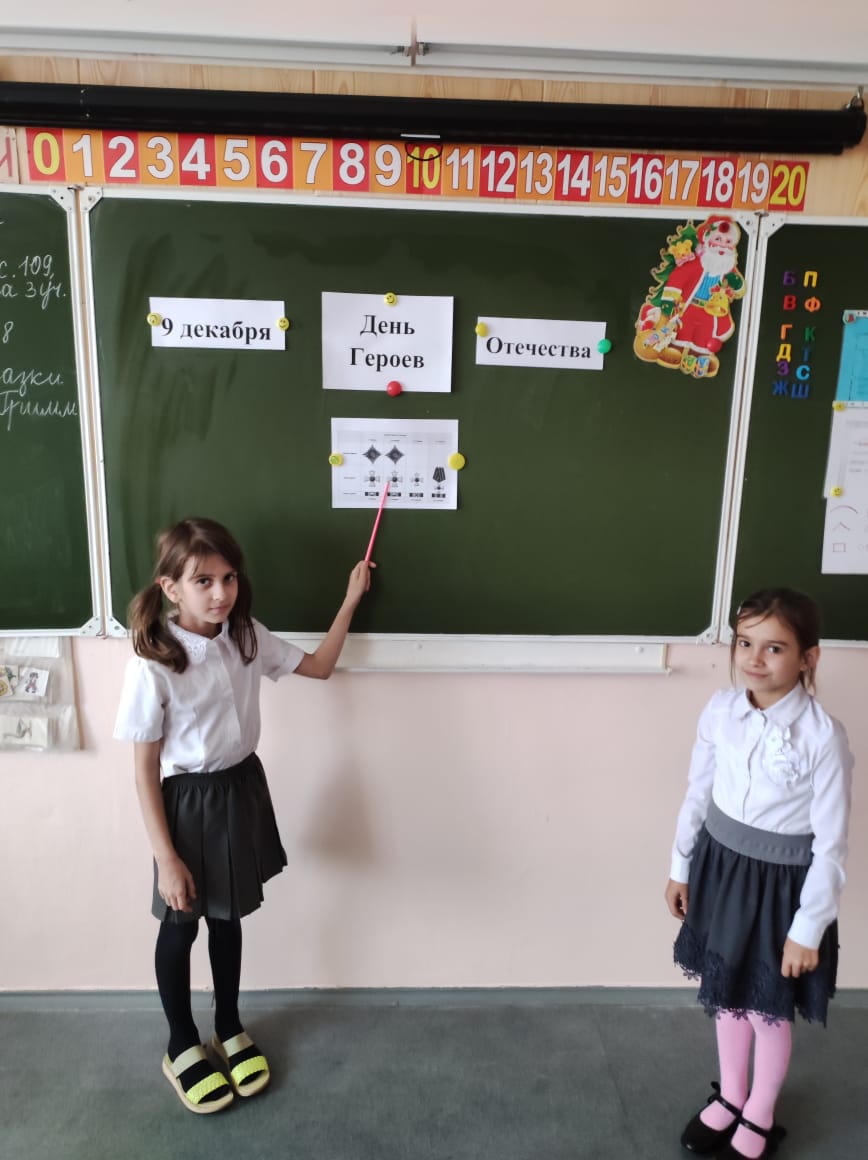 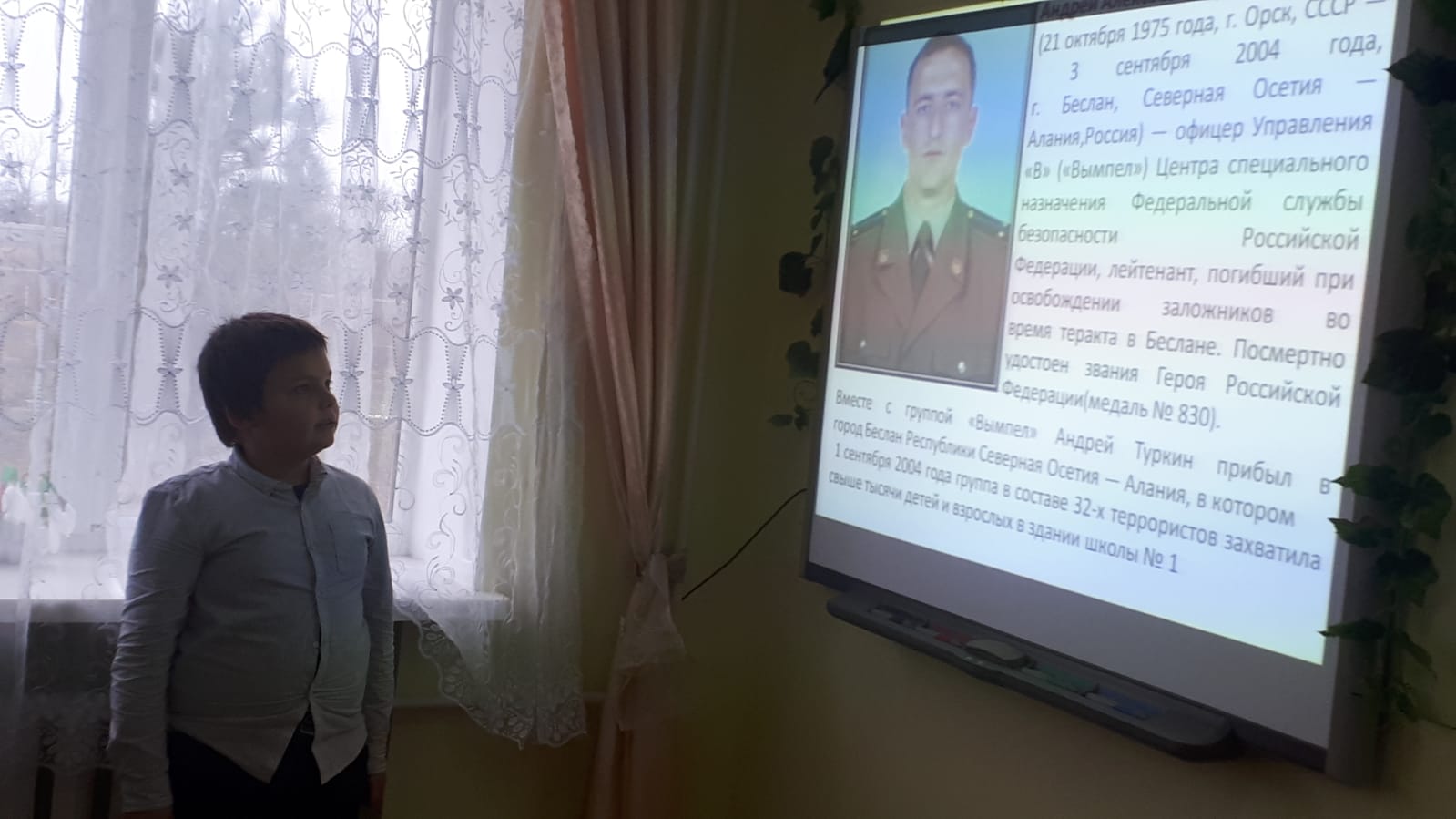 